       МИНИСТЕРСТВО                     ТАТАРСТАН РЕСПУБЛИКАСЫ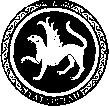  ОБРАЗОВАНИЯ И НАУКИ                        МӘГАРИФ ҺӘМ ФӘН РЕСПУБЛИКИ ТАТАРСТАН                                       МИНИСТРЛЫГЫ            ПРЕСС-СЛУЖБА                                    МАТБУГАТ ХЕЗМӘТЕ           ул. Кремлевская, д. 9, г. Казань, 420111                                                     Кремль урамы, 9 нчы йорт, Казан шәһәре, 420111Тел.: (843) 294-95-29, (843) 294-95-30, e-mail: monrt@yandex.ru, monrt90@yandex.ruВ Татарстане продолжается республиканская акция «Помоги своей школе!»В Татарстане набирает обороты благотворительная акция «Помоги своей школе!». У каждой школы, колледжа и техникума есть успешные и состоятельные выпускники, которые в рамках акции, инициатором которой четыре года назад выступил  Президент Республики Татарстан Рустам Минниханов, оказывают помощь своему образовательному учреждению в подготовке к новому учебному году.На сегодняшний день в акции уже приняли участие 496 спонсора и оказали помощь 420 школам, колледжам и техникумам из 36  муниципальных районов Республики Татарстан. Спонсорская помощь была оказана всего на сумму 5 360 150 рублей.Среди спонсоров оказавших значительную материальную помощь школам и  генеральный директор ОАО «Таттелеком» Лотфулла Шафигуллин. Глава Таттелекома перечислил денежные средства  школам Арского района. Своей родной школе оказал помощь и  заместитель Премьер-министра Республики Татарстан-министр образования и науки Энгель Фаттахов. В рамках благотворительной акции «Помоги своей школе!» из личных средств он   перечислил денежные средства в фонд Минняровской основной  школы Актанышского района. В Минняровской основной  общеобразовательной  школе сегодня обучаются 29 учеников. «Я научился писать и читать в этой простой сельской школе, которая расположена в самом далеком уголке республики,  на границе с Башкортостаном. Замечательные учителя дали мне прекрасное образование, за что я им очень благодарен.   Каждый раз, когда я бываю в Актанышском районе, я стараюсь посетить свою родную школу, поговорить с учителями, узнать, чем они живут, какие испытывают проблемы и помочь.  Здесь работает хороший коллектив педагогов и я уверен, что и в будущем эти дети получат  качественное образование», - сказал он.Напомним, республиканская акция «Помоги своей школе!» стартовала в Татарстане 25 мая 2016 года. Целью ее проведения является оказание спонсорской помощи школе, колледжу или техникуму в проведении капитального ремонта и обеспечении оборудованием предметных кабинетов.Найдите время навестить родные пенаты. Поинтересуйтесь ее проблемами, помните - кто помнит прошлое, у того есть будущее!
Республиканская акция «Помоги своей школе-2015!» проводится Министерством образования и науки Республики Татарстан совместно с Министерством строительства, архитектуры и ЖКХ Республики Татарстан и Республиканским агентством по печати и массовым коммуникациям «Татмедиа».